Maynard H Jackson High SchoolIB- Middle Years ProgrammeYear 4 (Grade 9) and Year 5 (Grade10) Assessment RubricsTable of ContentsArts Rubrics…	pp. 2—5(both visual and performing arts)Design Rubrics…………………………………..pp. 6—9(also known as Technology)Individuals & Societies Rubrics………….pp. 10—13(also known as Social Studies, History)Language Acquisition Rubrics……………pp. 14—17(Spanish & Chinese)Language and Literature Rubrics……….pp. 18—21(also known as English or Language Arts)Mathematics Rubrics…………………………pp. 22—25 Physical & Health Education Rubrics….pp. 26—29 Sciences Rubrics………………………………..pp. 30—33Arts: MYP Years 4-5Criterion A: Knowing and understanding (Maximum: 8)At the end of year 5, students should be able to:demonstrate knowledge and understanding of the art form studied, including concepts, processes, and the use of subject-specific terminologydemonstrate understanding of the role of the art form in original or displaced contextsuse acquired knowledge to purposefully inform artistic decisions in the process of creating artwork.Arts: MYP Years 4-5Criterion B: Developing skills (Maximum: 8)At the end of year 5, students should be able to:demonstrate the acquisition and development of the skills and techniques of the art form studieddemonstrate the application of skills and techniques to create, perform and/or present art.Criterion C: Thinking creatively (Maximum: 8)At the end of year 5, students should be able to:develop a feasible, clear, imaginative and coherent artistic intentiondemonstrate a range and depth of creative-thinking behaviorsdemonstrate the exploration of ideas to shape artistic intention through to a point of realization.Criterion D: Responding (Maximum: 8)At the end of year 5, students should be able to:construct meaning and transfer learning to new settingscreate an artistic response that intends to reflect or impact on the world around themcritique the artwork of self and others.Criterion A: Inquiring and analyzing (Maximum: 8)Students identify the need for a solution to a problem. At the end of year 5, students should be able to:explain and justify the need for a solution to a problem for a specified client/target audienceidentify and prioritize primary and secondary research needed to develop a solution to the problemanalyse a range of existing products that inspire a solution to the problemdevelop a detailed design brief, which summarizes the analysis of relevant research.Criterion B: Developing ideas (Maximum: 8)Students develop a solution. At the end of year 5, students should be able to:develop design specifications, which clearly states the success criteria for the design of a solutiondevelop a range of feasible design ideas, which can be correctly interpreted by otherspresent the chosen design and justify its selectiondevelop accurate and detailed planning drawings/diagrams and outline the requirements for the creation of the chosen solution.Students create a solution. At the end of year 5, students should be able to:construct a logical plan, which describes the efficient use of time and resources, sufficient for peers to be able to follow to create the solutiondemonstrate excellent technical skills when making the solutionfollow the plan to create the solution, which functions as intendedfully justify changes made to the chosen design and plan when making the solutionpresent the solution as a wholeStudents evaluate the solution. At the end of year 5, students should be able to:design detailed and relevant testing methods, which generate data, to measure the success of the solutioncritically evaluate the success of the solution against the design specificationexplain how the solution could be improvedexplain the impact of the solution on the client/target audience.At the end of year 5, students should be able to:use a wide range of terminology in contextdemonstrate knowledge and understanding of subject-specific content and concepts through developed descriptions, explanations and examplesCriterion B: Investigating (Maximum: 8)At the end of year 5, students should be able to:formulate/choose a clear and focused research questionformulate and follow an action plan to explore a research questionuse methods to collect and record relevant informationevaluate the process and results of the investigation, with guidanceCriterion C: Communicating (Maximum: 8)At the end of year 5, students should be able to:communicate information and ideas effectively using appropriate style for the audience and purposestructure information and ideas in a way that is appropriate to the specified formatdocument sources of information using a recognized conventionCriterion D: Thinking critically (Maximum: 8) At the end of year 5, students should be able to:discuss concepts, issues, models, visual representation and/or theoriessynthesize information to make valid, well-supported argumentsanalyse and evaluate a range of sources/data in terms of origin and purpose, examining values and limitationsinterpret different perspectives and their implications.show understanding of information, main ideas and supporting details, and draw conclusionsunderstand conventionsengage with the spoken and visual text by identifying ideas, opinions and attitudes and by making a response to the text based on personal experiences and opinions.show understanding of information, main ideas and supporting details, and draw conclusionsunderstand basic conventions including aspects of format and style, and author’s purpose for writingengage with the written and visual text by identifying ideas, opinions and attitudes and by making a response to the text based on personal experiences and opinionsrespond appropriately to spoken, written and visual textinteract in rehearsed and unrehearsed exchangesexpress ideas and feelings, and communicate information in familiar and some unfamiliar situationscommunicate with a sense of audience and purpose.write and speak using a range of vocabulary, grammatical structures and conventions; when speaking, use clear pronunciation and intonationorganize information and ideas and use a range of basic cohesive devicesuse language to suit the context.Language and Literature: MYP Years 4-5 Criterion A: Analyzing (Maximum: 8)At the end of year 5, students should be able to:analyse the content, context, language, structure, technique and style of text(s) and the relationship among textsanalyse the effects of the creator’s choices on an audiencejustify opinions and ideas, using examples, explanations and terminologyevaluate similarities and differences by connecting features across and within genres and texts.employ organizational structures that serve the context and intentionorganize opinions and ideas in a sustained, coherent and logical manneruse referencing and formatting tools to create a presentation style suitable to the context and intention.produce texts that demonstrate insight, imagination and sensitivity while exploring and reflecting critically on new perspectives and ideas arising from personal engagement with the creative processmake stylistic choices in terms of linguistic, literary and visual devices, demonstrating awareness of impact on an audienceselect relevant details and examples to develop ideas.Language and Literature: MYP Years 4-5 Criterion D: Using language (Maximum: 8) At the end of year 5, students should be able to:use appropriate and varied vocabulary, sentence structures and forms of expressionwrite and speak in a register and style that serve the context and intentionuse correct grammar, syntax and punctuationspell (alphabetic languages), write (character languages) and pronounce with accuracyuse appropriate non-verbal communication techniques.Criterion A: Knowing and understanding (Maximum: 8) At the end of year 5, students should be able to:select appropriate mathematics when solving problems in both familiar and unfamiliar situationsapply the selected mathematics successfully when solving problemssolve problems correctly in a variety of contexts.Criterion B: Investigating patterns (Maximum: 8)At the end of year 5, students should be able to:select and apply mathematical problem-solving techniques to discover complex patternsdescribe patterns as general rules consistent with findingsprove, or verify and justify, general rulesNote: A task that does not allow students to select a problem-solving technique is too guided and should result in students earning a maximum achievement level of 4 in year 5. However, teachers should give enough direction to ensure that all students can begin the investigation.For year 5, a student who describes a general rule consistent with incorrect findings will be able to achieve a maximum achievement level of 6, provided that the rule is of an equivalent level of complexity.Criterion C: Communicating (Maximum: 8)At the end of year 5, students should be able to:use appropriate mathematical language (notation, symbols and terminology) in both oral and written explanationsuse appropriate forms of mathematical representationmove between different forms of mathematical representationcommunicate complete, coherent, and concise mathematical lines of reasoningorganize information using a logical structure.Criterion D: Applying mathematics in real-life contexts (Maximum: 8)At the end of year 3, students should be able to:identify relevant elements of authentic real-life situationsselect appropriate mathematical strategies when solving authentic real-life situationsapply the selected mathematical strategies successfully to reach a solutionjustify the degree of accuracy of a solutionjustify whether a solution makes sense in the context of the authentic real-life situation.Physical and Health Education: MYP Years 4-5 Criterion A: Knowing and understanding (Maximum: 8) At the end of year 5, students should be able to:explain physical health education factual, procedural and conceptual knowledgeapply physical and health education knowledge to analyse issues and solve problems set in familiar and unfamiliar situationsapply physical and health terminology effectively to communicate understanding.Criterion B: Planning for performance (Maximum: 8)At the end of year 5, students should be able to:design, explain and justify plans to improve physical performance and healthanalyse and evaluate the effectiveness of a plan based on the outcome.Criterion C: Applying and performing (Maximum: 8)At the end of year 5, students should be able to:demonstrate and apply a range of skills and techniques effectivelydemonstrate and apply a range of strategies and movement conceptsanalyse and apply information to perform effectively.Physical and Health Education: MYP Years 4-5Criterion D: Reflecting and improving performance (Maximum: 8)At the end of year 5, students should be able to:explain and demonstrate strategies to enhance interpersonal skillsdevelop goals and apply strategies to enhance performanceanalyse and evaluate performance.Criterion A: Knowing and understanding (Maximum: 8)At the end of year 5, students should be able to:explain scientific knowledgeapply scientific knowledge and understanding to solve problems set in familiar and unfamiliar situationsanalyse and evaluate information to make scientifically supported judgments.Criterion B: Inquiring and designing (Maximum: 8)At the end of year 5, students should be able to:explain a problem or question to be tested by a scientific investigationformulate a testable hypothesis and explain it using scientific reasoningexplain how to manipulate the variables, and explain how data will be collecteddesign scientific investigations.Criterion C: Processing and evaluating (Maximum: 8) At the end of year 5, students should be able to:present collected and transformed datainterpret data and explain results using scientific reasoningevaluate the validity of a hypothesis based on the outcome of the scientific investigationevaluate the validity of the methodexplain improvements or extensions to the method.Criterion D: Reflecting on the impacts of science (Maximum: 8)At the end of year 5, students should be able to:explain the ways in which science is applied and used to address a specific problem or issuediscuss and evaluate the various implications of using science and its application to solve a specific problem or issueapply scientific language effectivelydocument the work of others and sources of information used.Achievement levelAchievement level descriptorTask specific clarifications0The student does not reach a standard described by anyof the descriptors below.1–2The student:demonstrates limited knowledge and understanding of the art form studied, including concepts, processes, and limited use of subject-specific terminologydemonstrates limited understanding of the role of the art form in original or displaced contextsdemonstrates limited use of acquired knowledge to purposefully inform artistic decisions in the process of creating artwork.3–4The student:demonstrates adequate knowledge and understanding of the art form studied, including concepts, processes, and adequate use of subject-specific terminologydemonstrates adequate understanding of the role of the art form in original or displaced contextsdemonstrates adequate use of acquired knowledge to purposefully inform artistic decisions in the process of creating artwork.5–6The student:demonstrates substantial knowledge and understanding of the art form studied, including concepts, processes, and substantial use of subject-specific terminologydemonstrates substantial understanding of the role of the art form in original or displaced contextsdemonstrates substantial use of acquired knowledge to purposefully inform artistic decisions.7–8The student:demonstrates excellent knowledge and understanding of the art form studied, including concepts, processes, and excellent use of subject-specific terminologydemonstrates excellent understanding of the role of the art form in original or displaced contextsdemonstrates excellent use of acquired knowledge to purposefully inform artistic decisions in the process of creating artwork.Achievement levelAchievement level descriptorTask specific clarifications0The student does not reach a standard described by any of the descriptors below.1–2The student:demonstrates limited acquisition and development of the skills and techniques of the art form studieddemonstrates limited application of skills and techniques to create, perform and/or present art.3–4The student:demonstrates adequate acquisition and development of the skills and techniques of the art form studieddemonstrates adequate application of skills and techniques to create, perform and/or present art.5–6The student:demonstrates substantial acquisition and development of the skills and techniques of the art form studieddemonstrates substantial application of skills and techniques to create, perform and/or present art.7–8The student:demonstrates excellent acquisition and development of the skills and techniques of the art form studieddemonstrates excellent application of skills and techniques to create, perform and/or present art.Achievement levelAchievement level descriptorTask specific clarifications0The student does not reach a standard described by any of the descriptors below.1–2The student:develops a limited artistic intention that is rarely feasible, clear, imaginative or coherentdemonstrates a limited range or depth of creative-thinking behaviorsdemonstrates limited exploration of ideas to shape artistic intention that may reach a point of realization.3–4The student:develops an adequate artistic intention that is occasionallyfeasible, clear, imaginative and/or coherentdemonstrates an adequate range and depth of creative- thinking behaviorsdemonstrates adequate exploration of ideas to shape artistic intention through to a point of realization.5–6The student:develops a substantial artistic intention that is often feasible, clear, imaginative and coherentdemonstrates a substantial range and depth of creative- thinking behaviorsdemonstrates substantial exploration of ideas to purposefully shape artistic intention through to a point of realization.7–8The student:develops an excellent artistic intention that is consistentlyfeasible, clear, imaginative and coherentdemonstrates an excellent range and depth of creative- thinking behaviorsdemonstrates excellent exploration of ideas to effectivelyshape artistic intention through to a point of realization.Achievement levelAchievement level descriptorTask specific clarifications0The student does not reach a standard described by any of the descriptors below.1–2The student:constructs limited meaning and may transfer learning to new settingscreates a limited artistic response that may intend to reflect or impact on the world around him or herpresents a limited critique of the artwork of self and others.3–4The student:constructs adequate meaning and occasionally transfers learning to new settingscreates an adequate artistic response that intends to reflect or impact on the world around him or herpresents an adequate critique of the artwork of self and others.5–6The student:constructs appropriate meaning and regularly transfers learning to new settingscreates a substantial artistic response that intends to reflect or impact on the world around him or herpresents a substantial critique of the artwork of self and others.7–8The student:constructs meaning with depth and insight and effectivelytransfers learning to new settingscreates an excellent artistic response that intends toeffectively reflect or impact on the world around him or herpresents an excellent critique of the artwork of self and others.Achievement levelAchievement level descriptorTask specific clarifications0The student does not reach a standard described by any of thedescriptors below.1–2The student:states the need for a solution to a problem for a specified client/target audiencedevelops a basic design brief, which states the findings of relevantresearch.3–4The student:outlines the need for a solution to a problem for a specified client/target audienceoutlines a research plan, which identifies primary and secondary research needed to develop a solution to the problem, with some guidanceanalyses one existing product that inspires a solution to the problemdevelops a design brief, which outlines the analysis of relevant research.5–6The student:explains the need for a solution to a problem for a specified client/target audienceconstructs a research plan, which identifies and prioritizes primary and secondary research needed to develop a solution to the problem, with some guidanceanalyses a range of existing products that inspire a solution to the problemdevelops a design brief, which explains the analysis of relevant research.7–8The student:explains and justifies the need for a solution to a problem for a client/ target audienceconstructs a detailed research plan, which identifies and prioritizes the primary and secondary research needed to develop a solution to the problem independentlyanalyses a range of existing products that inspire a solution to the problem in detaildevelops a detailed design brief, which summarizes the analysis ofrelevant research.Achievement levelAchievement level descriptorTask specific clarifications0The student does not reach a standard described by any of the descriptors below.1–2The student:lists some basic design specifications for the design of a solutionpresents one design, which can be interpreted by otherscreates incomplete planning drawings/diagrams.3–4The student:lists some design specifications, which relate to the success criteria for the design of a solutionpresents a few feasible designs, using an appropriate medium(s) orannotation, which can be interpreted by othersjustifies the selection of the chosen design with reference to the design specificationcreates planning drawings/diagrams or lists requirements for the creation of the chosen solution.5–6The student:develops design specifications, which outline the success criteria for the design of a solutiondevelops a range of feasible design ideas, using an appropriate medium(s) and annotation, which can be interpreted by otherspresents the chosen design and justifies its selection with reference to the design specificationdevelops accurate planning drawings/diagrams and lists requirementsfor the creation of the chosen solution.7–8The student:develops detailed design specifications, which explain the success criteria for the design of a solution based on the analysis of the researchdevelops a range of feasible design ideas, using an appropriate medium(s) and detailed annotation, which can be correctly interpreted by otherspresents the chosen design and justifies fully and critically its selection with detailed reference to the design specificationdevelops accurate and detailed planning drawings/diagrams andoutlines requirements for the creation of the chosen solution.Notes for Criterion BIn MYP design, a feasible idea is one that the student can create within the allocated time with the tools and facilities available to them.Examples of “planning drawings/diagrams” for digital design solutions include website navigation maps, interface layout— aesthetic considerations (websites), detailed sketches (graphic design), detailed storyboards (video editing and animations), and so on.Examples of “planning drawings/diagrams” for product design solutions include scale drawing with measurements(orthographic), part and assembly drawings, exploded drawings, recipes, cutting plans, and so on.Notes for Criterion BIn MYP design, a feasible idea is one that the student can create within the allocated time with the tools and facilities available to them.Examples of “planning drawings/diagrams” for digital design solutions include website navigation maps, interface layout— aesthetic considerations (websites), detailed sketches (graphic design), detailed storyboards (video editing and animations), and so on.Examples of “planning drawings/diagrams” for product design solutions include scale drawing with measurements(orthographic), part and assembly drawings, exploded drawings, recipes, cutting plans, and so on.Notes for Criterion BIn MYP design, a feasible idea is one that the student can create within the allocated time with the tools and facilities available to them.Examples of “planning drawings/diagrams” for digital design solutions include website navigation maps, interface layout— aesthetic considerations (websites), detailed sketches (graphic design), detailed storyboards (video editing and animations), and so on.Examples of “planning drawings/diagrams” for product design solutions include scale drawing with measurements(orthographic), part and assembly drawings, exploded drawings, recipes, cutting plans, and so on.Achievement levelAchievement level descriptorTask specific clarifications0The student does not reach a standard described by any of the descriptors below.1–2The student:demonstrates minimal technical skills when making the solutioncreates the solution, which functions poorly and is presented in an incomplete form.3–4The student:constructs a plan that contains some production details, resulting in peers having difficulty following the plandemonstrates satisfactory technical skills when making the solutioncreates the solution, which partially functions and is adequately presentedoutlines changes made to the chosen design and plan when making the solution.5–6The student:constructs a logical plan, which considers time and resources, sufficient for peers to be able to follow to create the solutiondemonstrates competent technical skills when making the solutioncreates the solution, which functions as intended and is presentedappropriatelydescribes changes made to the chosen design and plan when making thesolution.7–8The student:constructs a detailed and logical plan, which describes the efficient use of time and resources, sufficient for peers to be able to follow to create the solutiondemonstrates excellent technical skills when making the solution.follows the plan to create the solution, which functions as intended and is presented appropriatelyfully justifies changes made to the chosen design and plan when making thesolution.Achievement levelAchievement level descriptorTask specific clarifications0The student does not reach a standard described by any of the descriptors below.1–2The student:designs a testing method, which is used to measure the success of the solutionstates the success of the solution.3–4The student:designs a relevant testing method, which generates data, to measure the success of the solutionoutlines the success of the solution against the design specification based on relevant product testingoutlines how the solution could be improvedoutlines the impact of the solution on the client/target audience.5–6The student:designs relevant testing methods, which generate data, to measure the success of the solutionexplains the success of the solution against the design specification based on relevant product testingdescribes how the solution could be improvedexplains the impact of the solution on the client/target audience, with guidance.7–8The student:designs detailed and relevant testing methods, which generate data, to measure the success of the solutioncritically evaluates the success of the solution against the design specification based on authentic product testingexplains how the solution could be improvedexplains the impact of the product on the client/target audience.Achievement levelAchievement level descriptorTask specific clarifications0The student does not reach a standard described by any of thedescriptors below.1–2The student:makes limited relevant of terminologydemonstrates basic knowledge and understanding of content and concepts with minimal descriptions and/or examples3–4The student:uses some terminology accurately and appropriatelydemonstrates adequate knowledge and understanding of content and concepts through satisfactory descriptions, explanations and examples5–6The student:uses a range of terminology accurately and appropriatelydemonstrates substantial knowledge and understanding of content and concepts through descriptions, explanations and examples.7–8The student:consistently uses a range of terminology accuratelydemonstrates detailed knowledge and understanding of content and concepts through thorough, accurate descriptions, explanations and examples.consistently uses relevant vocabulary accuratelyAchievement levelAchievement level descriptorTask specific clarifications0The student does not reach a standard described by any of the descriptors below.1–2The student:formulates a research question that is clear or and describes its relevanceformulates a limited action plan or does not follow a plancollects and records limited information, not always consistent with the research questionmakes a limited evaluation of the process and results of theinvestigation3–4The student:formulates/chooses a clear and focused research question and describes its relevance in detailformulates and somewhat follows a partial action plan to investigate a research questionuses methods to collect and record mostly relevantinformationevaluates some aspects on the research process and resultsof the investigation5–6The student:formulates/chooses a clear and focused research question and explains its relevanceformulates and follows a partial action plan to investigate a research questionuses method(s )to collect and record appropriate, relevantinformationevaluates the process and results of the investigation7–8The student:formulates/chooses a clear and focused research question and justifies its relevanceformulates and effectively follows a comprehensive action plan to investigate a research questionuses methods to collect and record appropriate, varied relevant informationthoroughly evaluates the investigation process and resultsAchievement levelAchievement level descriptorTask specific clarifications0The student does not reach a standard described by any of the descriptors below.1–2The student:communicates information and ideas in a limited way, using a style that is limited in its appropriateness to the audience and purposestructures information and ideas according to the specified format in a limited waydocuments sources of information in a limited way3–4The student:communicates information and ideas satisfactorily by using a style that is somewhat appropriate to the audience and purposestructures information and ideas in a way that is somewhatappropriate to the specified formatsometimes documents sources of information using a recognized convention5–6The student:communicates information and ideas accurately by using a style that is mostly appropriate to the audience and purposestructures information and ideas in a way that is mostlyappropriate to the audience and purposeoften documents sources of information using a recognized convention7–8The student:communicates information and ideas effectively and accurately by using a style that is completely appropriate to the audience and purposestructures information and ideas in a way that is completelyappropriate to the specified formatconsistently documents sources of information using a recognized conventionAchievement levelAchievement level descriptorTask specific clarifications0The student does not reach a standard described by any of the descriptors below.1–2The student:begins to analyze concepts, issues, models, visual representation and/or theories in a limited waybegins to identify connections between information to make simple argumentsrecognizes the origin and purpose of few sources/data as well as few values and limitations of sources/dataidentifies different perspectives3–4The student:analyses concepts, issues, models, visual representation and/or theoriessummarizes information to make argumentsanalyses and/or evaluates sources /data in terms of origin and purpose, recognizing some values and limitationsinterprets different perspectives and some of their implications5–6The student:discuss concepts, issues, models, visual representation and/or theoriessynthesizes information to make valid argumentseffectively analyses and evaluates a wide range of sources/data in terms of origin and purpose, recognizing values and limitationsinterprets different perspectives and their implications.7–8The student:completes a detailed discussion of concepts, issues, models, visual representation and/or theoriessynthesizes information to make valid, well-supportedargumentseffectively analyses and evaluates a wide range of sources/data in terms of origin and purpose, recognizing values and limitationsthoroughly interprets a range of different perspectives andtheir implications.Achievement levelAchievement level descriptorTask specific clarifications0The student does not reach a standard described by any of thedescriptors below.1–2The student:shows minimal understanding of information, main ideas and supporting details, and is not able to draw conclusionshas limited understanding of conventionsengages minimally with the spoken and visual text by identifying few ideas, opinions and attitudes; has difficulty making a response to the text based on personal experiences and opinions.The student shows limited understanding of the content, context and concepts of the text as a whole.3–4The student:shows some understanding of information, main ideas and supporting details, and draws some conclusionshas some understanding of conventionsengages adequately with the spoken and visual text by identifying some ideas, opinions and attitudes and by making some response to the text based on personal experiences and opinions.The student shows some understanding of the content, context and concepts of the text as a whole.5–6The student:shows considerable understanding of information, main ideas and supporting details, and draws conclusionshas considerable understanding of conventionsengages considerably with the spoken and visual text by identifying most ideas, opinions and attitudes and by making a response to the text based on personal experiences and opinions.The student shows considerable understanding of the content, context and concepts of the text as a whole.7–8The student:shows excellent understanding of information, main ideas and supporting details, and draws conclusionshas excellent understanding of conventionsengages thoroughly with the spoken and visual text by identifying ideas, opinions and attitudes and by making a response to the text based on personal experiences and opinions.The student shows thorough understanding of the content, context and concepts of the text as a whole.Achievement levelAchievement level descriptorTask specific clarifications0The student does not reach a standard described by any of the descriptors below.1–2The student:shows minimal understanding of information, main ideas and supporting details, and is not able to draw conclusionshas limited understanding of basic conventions including aspects of format and style, and author’s purpose for writingengages minimally with the written and visual text by identifying few ideas, opinions and attitudes; has difficulty making a response to the text based on personal experiences and opinions.The student shows limited understanding of the content, context and concepts of the text as a whole.3–4The student:shows some understanding of information, main ideas and supporting details, and draws some conclusionsunderstands some basic conventions including aspects of format and style, and author’s purpose for writingengages adequately with the written and visual text by identifying some ideas, opinions and attitudes and by making some response to the text based on personal experiences and opinions.The student shows some understanding of the content, context and concepts of the text as a whole.5–6The student:shows considerable understanding of information, main ideas and supporting details, and draws conclusionsunderstands most basic conventions including aspects of format and style, and author’s purpose for writingengages considerably with the written and visual text by identifying most ideas, opinions and attitudes and by making a response to the text based on personal experiences and opinions.The student shows considerable understanding of the content, context and concepts of the text as a whole.7–8The student:shows excellent understanding of information, main ideas and supporting details, and draws conclusionsclearly understands basic conventions including aspects of format and style, and author’s purpose for writingengages thoroughly with the written and visual text by identifying ideas, opinions and attitudes and by making a response to the text based on personal experiences and opinions.The student shows thorough understanding of the content, context and concepts of the text as a whole.Achievement levelAchievement level descriptorTask specific clarifications0The student does not reach a standard described by any of thedescriptors below.1–2The student:makes limited attempt to respond to spoken, written and visual text; responses are often inappropriateinteracts minimally in rehearsed and unrehearsed exchangesexpresses few ideas and feelings and communicates minimalinformation in familiar and some unfamiliar situationscommunicates with a limited sense of audience and purpose.3–4The student:responds to spoken, written and visual text, though some responses may be inappropriateinteracts to some degree in rehearsed and unrehearsed exchangesexpresses some ideas and feelings and communicates some information in familiar and some unfamiliar situations; ideas are not always relevant or detailedcommunicates with some sense of audience and purpose.5–6The student:responds appropriately to spoken, written and visual textinteracts considerably in rehearsed and unrehearsed exchangesexpresses ideas and feelings and communicates information in familiar and some unfamiliar situations; ideas are relevant and detailedcommunicates with a considerable sense of audience andpurpose.7–8The student:responds in detail and appropriately to spoken, written and visual textinteracts confidently in rehearsed and unrehearsed exchangeseffectively expresses a wide range of ideas and feelings and communicates information in familiar and some unfamiliar situations; ideas are relevant and opinions are supported by examples and illustrationscommunicates with an excellent sense of audience andpurpose.Achievement levelAchievement level descriptorTask specific clarifications0The student does not reach a standard described by any of thedescriptors below.1–2The student:has difficulty to write/speak using a basic range of vocabulary, grammatical structures and conventions; when speaking, uses pronunciation and intonation with many errors, making understanding difficultorganizes limited information and ideas, and basic cohesive devices are not usedmakes minimal use of language to suit the context.3–4The student:writes/speaks using a basic range of vocabulary, grammatical structures and conventions, with some inappropriate choices; when speaking, uses pronunciation and intonation with some errors, some of which make understanding difficultorganizes some information and ideas, and uses a limited range of basic cohesive devices, not always appropriatelyuses language to suit the context to some degree.5–6The student:writes/speaks making good use of a basic range of vocabulary, grammatical structures and conventions, generally accurately; when speaking, uses pronunciation and intonation with some errors, though these do not interfere with comprehensibilityorganizes information and ideas well, and uses a limited range of basic cohesive devices accuratelyusually uses language to suit the context.7–8The student:writes/speaks effectively using a basic range of vocabulary, grammatical structures and conventions accurately; occasional errors do not interfere with communication. When speaking, uses clear pronunciation and excellent intonation, making communication easyorganizes information and ideas clearly, and uses a range of basic cohesive devices accurately; there is a logical structure and cohesive devices add clarity to the messageuses language effectively to suit the context.AchievementlevelAchievement level descriptorTask specific clarifications0The student does not reach a standard described by any of thedescriptors below.1–2The student:provides limited analysis of the content, context, language, structure, technique and style of text(s) and the relationship among textsprovides limited analysis of the effects of the creator’s choices on an audiencerarely justifies opinions and ideas with examples or explanations; useslittle or no terminologyevaluates few similarities and differences by making minimalconnections in features across and within genres and texts.3–4The student:provides adequate analysis of the content, context, language, structure, technique and style of text(s) and the relationship among textsprovides adequate analysis of the effects of the creator’s choices on an audiencejustifies opinions and ideas with some examples and explanations, though this may not be consistent; uses some terminologyevaluates some similarities and differences by making adequateconnections in features across and within genres and texts.5–6The student:competently analyses the content, context, language, structure, technique, style of text(s) and the relationship among textscompetently analyses the effects of the creator’s choices on an audiencesufficiently justifies opinions and ideas with examples and explanations; uses accurate terminologyevaluates similarities and differences by making substantialconnections in features across and within genres and texts.7–8The student:provides perceptive analysis of the content, context, language, structure, technique, style of text(s) and the relationship among textsperceptively analyses the effects of the creator’s choices on an audiencegives detailed justification of opinions and ideas with a range of examples, and thorough explanations; uses accurate terminologyperceptively compares and contrasts by making extensiveconnections in features across and within genres and texts.Achievement levelAchievement level descriptorTask specific clarifications0The student does not reach a standard described by any of thedescriptors below.1–2The student:makes minimal use of organizational structures though these may not always serve the context and intentionorganizes opinions and ideas with a minimal degree of coherence and logicmakes minimal use of referencing and formatting tools to create a presentation style that may not always be suitable to the context and intention.3–4The student:makes adequate use of organizational structures that serve the context and intentionorganizes opinions and ideas with some degree of coherence and logicmakes adequate use of referencing and formatting tools to create a presentation style suitable to the context and intention.5–6The student:makes competent use of organizational structures that serve the context and intentionorganizes opinions and ideas in a coherent and logicalmanner with ideas building on each othermakes competent use of referencing and formatting tools to create a presentation style suitable to the context and intention.7–8The student:makes sophisticated use of organizational structures that serve the context and intention effectivelyeffectively organizes opinions and ideas in a sustained, coherent and logical manner with ideas building on each other in a sophisticated waymakes excellent use of referencing and formatting tools to create an effective presentation style.Achievement levelAchievement level descriptorTask specific clarifications0The student does not reach a standard described by any of thedescriptors below.1–2The student:produces texts that demonstrate limited personal engagement with the creative process; demonstrates a limited degree of insight, imagination or sensitivity and minimal exploration of and critical reflection on new perspectives and ideasmakes minimal stylistic choices in terms of linguistic, literary and visual devices, demonstrating limited awareness of impact on an audienceselects few relevant details and examples to develop ideas.3–4The student:produces texts that demonstrate adequate personal engagement with the creative process; demonstrates some insight, imagination or sensitivity and some exploration of and critical reflection on new perspectives and ideasmakes some stylistic choices in terms of linguistic, literary and visual devices, demonstrating adequate awareness of impact on an audienceselects some relevant details and examples to develop ideas.5–6The student:produces texts that demonstrate considerable personal engagement with the creative process; demonstrates considerable insight, imagination or sensitivity and substantial exploration of and critical reflection on new perspectives and ideasmakes thoughtful stylistic choices in terms of linguistic, literary and visual devices, demonstrating good awareness of impact on an audienceselects sufficient relevant details and examples to develop ideas.7–8The student:produces texts that demonstrate a high degree of personal engagement with the creative process; demonstrates a high degree of insight, imagination or sensitivity and perceptive exploration of and critical reflection on new perspectives and ideasmakes perceptive stylistic choices in terms of linguistic, literary and visual devices, demonstrating good awareness of impact on an audienceselects extensive relevant details and examples to develop ideaswith precision.Achievement levelAchievement level descriptorTask specific clarifications0The student does not reach a standard described by any of the descriptorsbelow.1–2The student:uses a limited range of appropriate vocabulary and forms of expressionwrites and speaks in an inappropriate register and style that do not serve the context and intentionuses grammar, syntax and punctuation with limited accuracy; errors often hinder communicationspells/writes and pronounces with limited accuracy; errors often hindercommunicationmakes limited and/or inappropriate use of non-verbal communicationtechniques.3–4The student:uses an adequate range of appropriate vocabulary, sentence structures and forms of expressionsometimes writes and speaks in a register and style that serve the context and intentionuses grammar, syntax and punctuation with some degree of accuracy; errorssometimes hinder communicationspells/writes and pronounces with some degree of accuracy; errorssometimes hinder communicationmakes some use of appropriate non-verbal communication techniques.5–6The student:uses a varied range of appropriate vocabulary, sentence structures and forms of expression competentlywrites and speaks competently in a register and style that serve the context and intentionuses grammar, syntax and punctuation with a considerable degree of accuracy; errors do not hinder effective communicationspells/writes and pronounces with a considerable degree of accuracy; errorsdo not hinder effective communicationmakes sufficient use of appropriate non-verbal communication techniques.7–8The student:effectively uses a range of appropriate vocabulary, sentence structures and forms of expressionwrites and speaks in a consistently appropriate register and style that serve the context and intentionuses grammar, syntax and punctuation with a high degree of accuracy; errors are minor and communication is effectivespells/writes and pronounces with a high degree of accuracy; errors are minor and communication is effectivemakes effective use of appropriate non-verbal communication techniquesAchievement levelAchievement level descriptorTask specific clarifications0The student does not reach a standard described by any of thedescriptors below.1–2The student is able to:select appropriate mathematics when solving simple problems in familiar situationsapply the selected mathematics successfully when solving these problemsgenerally solve these problems correctly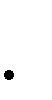 3–4The student is able to:select appropriate mathematics when solving more complex problems in familiar situationsapply the selected mathematics successfully when solving these problemsgenerally solve these problems correctly.5–6The student is able to:select appropriate mathematics when solving challenging problems in familiar situationsapply the selected mathematics successfully when solving these problemsgenerally solve these problems correctly.7–8The student is able to:select appropriate mathematics when solving challenging problems in both familiar and unfamiliar situationsapply the selected mathematics successfully when solving these problemsgenerally solve these problems correctly.Achievement levelAchievement level descriptorTask specific clarifications0The student does not reach a standard described by any of the descriptors below.1–2The student is able to:apply, with teacher support, mathematical problem-solving techniques to discover simple patternsstate predictions consistent with patterns.3–4The student is able to:apply mathematical problem-solving techniques to discover simple patternssuggest general rules consistent with findings.5–6The student is able to:select and apply mathematical problem-solving techniques to discover complex patternsdescribe patterns as general rules consistent with findingsverify the validity of these general rules.7–8The student is able to:select and apply mathematical problem-solving techniques to discover complex patternsdescribe patterns as general rules consistent with correct findingsprove, or verify and justify, these general rules.Achievement levelAchievement level descriptorTask specific clarifications0The student does not reach a standard described by any of the descriptors below.1–2The student is able to:use limited mathematical languageuse limited forms of mathematical representation to present informationcommunicate through lines of reasoning that are difficult to interpret.3–4The student is able to:use some appropriate mathematical languageuse different forms of mathematical representation to present information adequatelycommunicate through lines of reasoning that are completeadequately organize information using a logical structure.5–6The student is able to:usually use appropriate mathematical languageusually use appropriate forms of mathematical representation to present information correctlyusually move between different forms of mathematical representationcommunicate through lines of reasoning that are complete and coherentpresent work that is usually organized using a logicalstructure7–8The student is able to:consistently use appropriate mathematical languageuse appropriate forms of mathematical representation to consistently present information correctlymove effectively between different forms of mathematical representationcommunicate through lines of reasoning that are complete, coherent, and concisepresent work that is consistently organized using a logicalstructure.Achievement levelAchievement level descriptorTask specific clarifications0The student does not reach a standard described by any of the descriptors below.1–2The student is able to:identify some of the elements of the authentic real-life situationapply mathematical strategies to find a solution to theauthentic real-life situation, with limited success.3–4The student is able to:identify the relevant elements of the authentic real-life situationselect, with some success, adequate mathematical strategies to model the authentic real-life situationapply mathematical strategies to reach a solution to the authentic real-life situationdiscuss whether the solution makes sense in the context ofthe authentic real-life situation.5–6The student is able to:identify the relevant elements of the authentic real-life situationselect adequate mathematical strategies to model the authentic real-life situationapply the selected mathematical strategies to reach a valid solution to the authentic real-life situationexplain the degree of accuracy of the solutionexplain whether the solution makes sense in the context ofthe authentic real-life situation.7–8The student is able to:identify the relevant elements of the authentic real-life situationselect appropriate mathematical strategies to model the authentic real-life situationapply the selected mathematical strategies to reach a correct solution to the authentic real-life situationjustify the degree of accuracy of the solutionjustify whether the solution makes sense in the context of the authentic real-life situation.Achievement levelAchievement level descriptorTask specific clarifications0The student does not reach a standard described by any of thedescriptors below.1–2The student:states physical and health education factual, procedural and conceptual knowledgeapplies physical and health education knowledge to investigate issues and suggest solutions to problems set in familiar situationsapplies physical and health terminology to communicateunderstanding with limited success.3–4The student:outlines physical and health education factual, procedural and conceptual knowledgeapplies physical and health education knowledge to analyseissues and to solve problems set in familiar situationsapplies physical and health terminology to communicate understanding.5–6The student:identifies physical and health education factual, procedural and conceptual knowledgeapplies physical and health education knowledge to analyse issues to solve problems set in familiar and unfamiliar situationsapplies physical and health terminology consistently tocommunicate understanding.7–8The student:explains physical and health education factual, procedural and conceptual knowledgeapplies physical and health education knowledge to analyze complex issues to solve complex problems set in familiar and unfamiliar situationsapplies physical and health terminology consistently andeffectively to communicate understanding.Achievement levelAchievement level descriptorTask specific clarifications0The student does not reach a standard described by any of the descriptors below.1–2The student:constructs and outlines a plan to improve physical performance or healthoutlines the effectiveness of a plan based on the outcome.3–4The student:constructs and describes a plan to improve physical performance or healthexplains the effectiveness of a plan based on the outcome.5–6The student:designs and explains a plan to improve physical performance or healthanalyses the effectiveness of a plan based on the outcome.7–8The student:designs, explains and justifies a plan to improve physical performance or healthanalyzes and evaluates the effectiveness of a plan based on the outcome.Achievement levelAchievement level descriptorTask specific clarifications0The student does not reach a standard described by any of the descriptors below.1–2The student:demonstrates and applies skills and techniques with limited successdemonstrates and applies strategies and movement concepts with limited successrecalls information to perform.3–4The student:demonstrates and applies skills and techniquesdemonstrates and applies strategies and movement conceptsidentifies and applies information to perform.5–6The student:demonstrates and applies a range of skills and techniquesdemonstrates and applies a range of strategies and movement conceptsanalyses and applies information to perform.7–8The student:demonstrates and applies a range of complex skills and techniquesdemonstrates and applies a range of complex strategies and movement conceptsanalyses and applies information to perform effectively.Achievement levelAchievement level descriptorTask specific clarifications0The student does not reach a standard described by any of the descriptors below.1–2The student:identifies and demonstrates strategies to enhance interpersonal skillsidentifies goals to enhance performanceoutlines and summarizes performance.3–4The student:outlines and demonstrates strategies to enhance interpersonal skillsoutlines goals and applies strategies to enhance performancedescribes and summarizes performance.5–6The student:describes and demonstrates strategies to enhance interpersonal skillsexplains goals and applies strategies to enhance performanceexplains and evaluates performance.7–8The student:explains and demonstrates strategies to enhance interpersonal skillsdevelops goals and applies strategies to enhance performanceanalyzes and evaluates performance.Achievement levelAchievement level descriptorTask specific clarifications0The student does not reach a standard described by any of thedescriptors below.1–2The student is able to:state scientific knowledgeapply scientific knowledge and understanding to suggest solutions to problems set in familiar situationsinterpret information to make judgments.3–4The student is able to:outline scientific knowledgeapply scientific knowledge and understanding to solve problems set in familiar situationsinterpret information to make scientifically supported judgments.5–6The student is able to:describe scientific knowledgeapply scientific knowledge and understanding to solve problems set in familiar situations and suggest solutions to problems set in unfamiliar situationsanalyse information to make scientifically supported judgments.7–8The student is able to:explain scientific knowledgeapply scientific knowledge and understanding to solve problems set in familiar and unfamiliar situationsanalyze and evaluate information to make scientifically supported judgments.Achievement levelAchievement level descriptorTask specific clarifications0The student does not reach a standard described by any of thedescriptors below.1–2The student is able to:state a problem or question to be tested by a scientific investigationoutline a testable hypothesisoutline the variablesdesign a method, with limited success.3–4The student is able to:outline a problem or question to be tested by a scientific investigationformulate a testable hypothesis using scientific reasoningoutline how to manipulate the variables, and outline howrelevant data will be collecteddesign a safe method in which he or she selects materials and equipment.5–6The student is able to:describe a problem or question to be tested by a scientific investigationformulate and explain a testable hypothesis using scientific reasoningdescribe how to manipulate the variables, and describehow sufficient, relevant data will be collecteddesign a complete and safe method in which he or she selects appropriate materials and equipment.7–8The student is able to:explain a problem or question to be tested by a scientific investigationformulate and explain a testable hypothesis using correct scientific reasoningexplain how to manipulate the variables, and explain howsufficient, relevant data will be collecteddesign a logical, complete and safe method in which he or she selects appropriate materials and equipment.Achievement levelAchievement level descriptorTask specific clarifications0The student does not reach a standard described by any of the descriptorsbelow.1–2The student is able to:collect and present data in numerical and/or visual formsinterpret datastate the validity of a hypothesis based on the outcome of a scientific investigationstate the validity of the method based on the outcome of a scientific investigationstate improvements or extensions to the method.3–4The student is able to:correctly collect and present data in numerical and/or visual formsaccurately interpret data and explain resultsoutline the validity of a hypothesis based on the outcome of a scientific investigationoutline the validity of the method based on the outcome of a scientific investigationoutline improvements or extensions to the method that would benefit the scientific investigation.5–6The student is able to:correctly collect, organize and present data in numerical and/or visual formsaccurately interpret data and explain results using scientific reasoningdiscuss the validity of a hypothesis based on the outcome of a scientific investigationdiscuss the validity of the method based on the outcome of a scientific investigationdescribe improvements or extensions to the method that would benefit the scientific investigation.7–8The student is able to:correctly collect, organize, transform and present data in numerical and/ or visual formsaccurately interpret data and explain results using correct scientific reasoningevaluate the validity of a hypothesis based on the outcome of a scientific investigationevaluate the validity of the method based on the outcome of a scientific investigationexplain improvements or extensions to the method that would benefit thescientific investigation.Achievement levelAchievement level descriptorTask specific clarifications0The student does not reach a standard described by any of thedescriptors below.1–2The student is able to:outline the ways in which science is used to address a specific problem or issueoutline the implications of using science to solve a specific problem or issue, interacting with a factorapply scientific language to communicate understanding but does so with limited successdocument sources, with limited success.3–4The student is able to:summarize the ways in which science is applied and used to address a specific problem or issuedescribe the implications of using science and its application to solve a specific problem or issue, interacting with a factorsometimes apply scientific language to communicate understandingsometimes document sources correctly.5–6The student is able to:describe the ways in which science is applied and used to address a specific problem or issuediscuss the implications of using science and its application to solve a specific problem or issue, interacting with a factorusually apply scientific language to communicate understanding clearly and preciselyusually document sources correctly.7–8The student is able to:explain the ways in which science is applied and used to address a specific problem or issuediscuss and evaluate the implications of using science and its application to solve a specific problem or issue, interacting with a factorconsistently apply scientific language to communicate understanding clearly and preciselydocument sources completely.